Мастер - класс для педагогов-психологов  образовательных организаций по теме: «Использование коррекционной арт-терапевтической технологии «Песочное рисование» или метода «Sand-art»  в работе педагога-психолога с детьми разного возраста».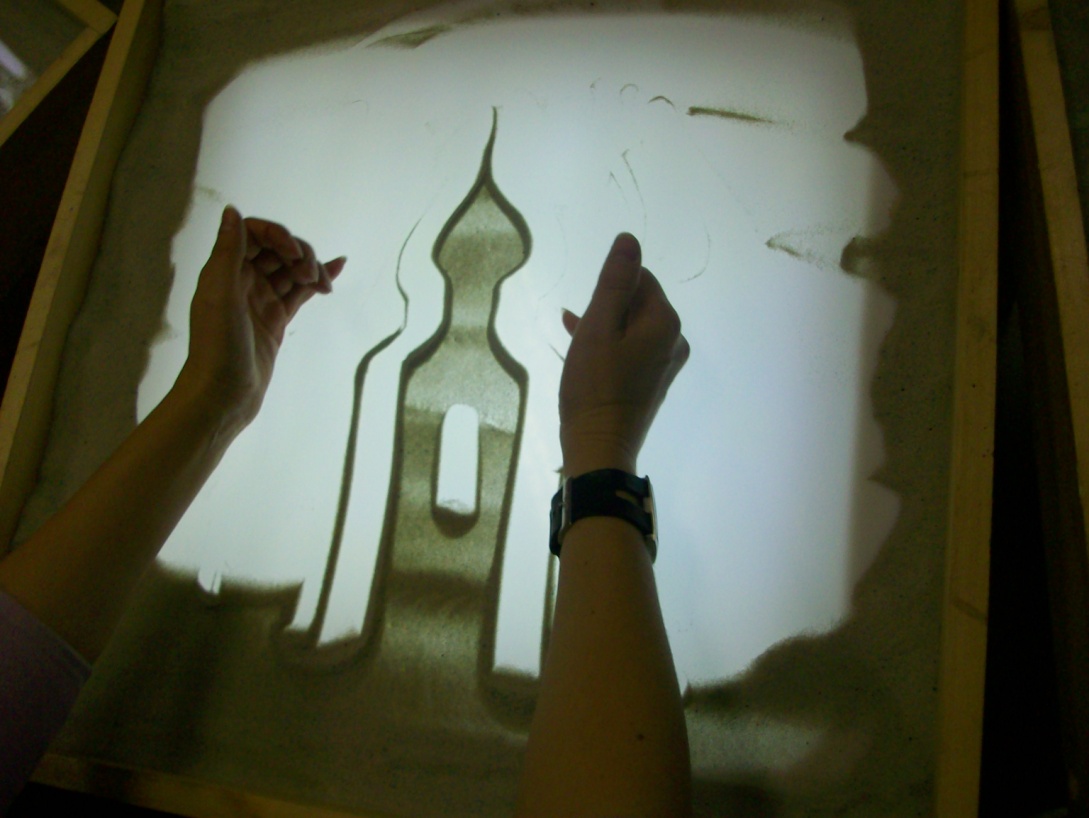 Подготовила:педагог-психологI квалификационой категорииМБДОУ д/с №32 «Сказка»город-курорт ГеленджикМакарова Е.А.2014г.Мастер-класс для педагогов-психологов  образовательных организаций по теме: «Использование коррекционной арт-терапевтической технологии «Песочное рисование» или метода «Sand-art»  в работе педагога-психолога с детьми разного возраста».Цель: повышение психологической компетентности педагогов-психологов посредством  арт-терапевтической технологии  «Песочного рисования» или метода «Sand-art».Задачи:знакомство с методом «Sand-art»,снятие эмоционального и мышечного напряжения, гармонизация психоэмоционального состояния педагогов-психологов,получение психологической поддержки;коллективный поиск возможностей использования данной технологии в практике работы;Материалы: светопесочные столы, кварцевый песок, спокойная музыка, 2 картинки с изображением песка, две разрезные / 4 части/ картинки (8 частей пазла).Контингент:- педагоги  образовательной организации. Время проведения: 15 минут.                                          Ход  мероприятия.1. Разминка. - В начале нашего занятия прошу написать вас ваши имена на бейджах так, как  вы хотели бы, чтобы вас называли.     - Все мы с вами родом из детства. Я предлагаю вам сейчас вспомнить свои эмоции,  когда вы были  детьми и играли в детской песочнице или строили замки из песка на морском берегу. И также,  как и все дети, любили складывать разноцветные пазлы.Инструкция: «Возьмите один из конвертов,  в котором  есть 2 части  пазла, найдите недостающие части пазла у одного из участников занятия,  и соедините их в общую картину.  Сядьте вместе за песочный стол, на котором прикрепите  сложенный вами пазл».Основная часть.Теоретическая справка. История возникновения  «Песочного  рисования» или  метода   «Sand-art».- Сегодня я познакомлю вас с технологией «Песочное рисование» или методом «Sand-art». Издавна существуют различные методики успокаивающих прикосновений, передачи тепла, любви и уверенности ребенку. Особая роль  в них отводиться играм с песком.Идея «Терапии песком» (или «sand-play») была предложена  швейцарским психологом и философом Карлом Густавом Юнгом (1875-1961).Его последователями стали: английский педиатр М. Ловенфельд, педагог М. Монтессори, физиотерапевт М. Зейц, и наши российские психологи Т.М. Грабенко, Т.Д. Зинкевич – Евстигнеева и многие другие.   Рисование песком (Sand-Art), как вид искусства в России, появилось относительно недавно. Sand-Art был создан благодаря аниматору Кэролайн Лиф. С ее подачи, с виду простые движения превращаются, благодаря ловкости рук, в сюжет, который повествует, целую песочную историю…        - Как вы думаете, какие существуют преимущества использования песочного рисования в психолого-педагогической деятельности?Ответы на слайде:Посредством взаимодействием с песком происходит:-  развитие мелкой моторики пальцев рук,-  развитие тактильного восприятия,-  развитие творческого мышления и воображения,-  снижение психоэмоционального напряжения,-  развитие межполушарного взаимодействия,-  повышение самооценки,-  сочетание с другими материалами и музыкой и т.д.Рисуя песком, человек, будь то ребенок или взрослый, задействует и пальцы, и кисти рук. Рисование развивает  тактильное восприятие, требует оригинальности и гибкости мышления, развивает воображение и раскрывает творческий потенциал. Известно, что от того, насколько развито у человека восприятие, зависит то, настолько «идеальны» и богаты его картина мира и образ «Я»,- важные для сохранения и закрепления личностно значимой информации.  Этот опыт является необходимым для эффективного взаимодействия с окружающими  людьми и собственным внутренним миром.«Песочное рисование или метод «Sand-art» - систематизированная совокупность последовательных действий с песком на специально созданных столах со световой подсветкой для решения обучающих, развивающих и коррекционных задач». (О.Н.Никитина)2)  Практическая часть.Способы песочного рисования:- Но, для начала, я познакомлю вас со способами рисования на песке.- Наберите в руки песок и потрите его между ладонями.   Почувствуйте, какой он мягкий, приятный, теплый!- На песке можно рисовать на темном и светлом фоне.  Уберите рукой как ластиком весь песок на край стола. - А теперь наберите в кулаки немного песка и, как будто вы посыпаете мукой стол, засыпьте всю поверхность стола. У нас получился прекрасный  темный фон.- Самый простой способ рисовать:- пальцами, когда рисуют пальцы обеих рук,
- кулаком,
- ребром ладони, 
- кончиками пальцев,
- ребром большого пальца, 
- мизинцем,
- щепоткой,
- отсечением всего лишнего или «вырезанием»,
 - насыпанием из кулака.Развивающие упражнения  на песочном столе с использованием  метода «Sand-art».Знакомство педагогов - психологов   с этапами преобразования рисунка:  отпечаток ладони, кляксы из песка, геометрические фигуры и т.д. Упражнение: «Рисунок из геометрической фигуры»Инструкция: «На темном фоне песочного стола нарисуйте любую геометрическую фигуру, и, проявив  воображение, используя способы песочного рисования, попробуйте преобразовать её в любой рисунок».Использование технологии песочного рисования для коррекции эмоционально-волевой сферы.- Использовать технологию песочного рисования можно  в работе с детьми при коррекции эмоционально-волевой сферы. Сейчас на практике мы с вами попробуем создать ситуацию, в которой бывают дети на занятиях.Инструкция: «Вам нужно объединить изображения так, чтобы получился совместный рисунок с единым смыслом. Вы сами можете выбрать  приемлемый способ».Когда  совместно создавали  картину, испытывали ли вы трудности?Как вы считаете, у вас получился  совместный образ?- Да, у вас получилось объединить ваши индивидуальные рисунки в совместный. Но у ребенка с нарушением коммуникативной и эмоционально-волевой сферы встречаются ситуации, когда он отказывается выполнять это задание и тогда, психолог прорабатывает её сначала в индивидуальной работе, придумав песочную  историю, а затем  и в совместной работе в паре с другим ребенком.3) Рефлексия.- Чем понравился мастер-класс?- Что больше всего запомнилось?- Что можно применить в своей психолого-педагогической практике?                                    Список литературы:
1. Абраменкова В. Возвращение песочницы, или как создать игровое пространство / В. Абраменкова // Учительская газета. – 2000. 
2. Баряева Л.Б., Гаврилушкина О.П. Игры – занятия с природным и рукотворным материалом: Методическое пособие, - СПб.: НОУ «СОЮЗ», 2005. 
3. Грабенко Т.М., Зинкевич – Евстигнеева Т.Д. Коррекционные, разви-вающие и адаптирующие игры. – СП.: «ДЕТСТВО - ПРЕСС», 2004
4. Зинкевич – ЕвсигнееваТ.Д., Грабенко Т.М. Практикум по песочной терапии. – СПб.: Издательство «Речь», 2002. 
5. Костина В. Новые подходы к адаптации детей раннего возраста / В. Костина // Дошкольное воспитание. – 2006.
6. Любина Г. , Желонкин О. Рука развивает мозг / Г. Любина, О. Желонкин // Ребенок в детском саду. – 2003.
7. Оглоблина И.Ю. Развитие мелкой моторики рук у детей дошкольного возраста в коррекционно-развивающих играх с природным материалом / И.Ю. Оглоблина // Воспитание и обучение детей с нарушениями в развитии. – 2005. 
8. Стебенева Н. Город на песке. Игры с песком для детей дошкольного возраста / Н. Стебенева // Школьный психолог. - 2001.